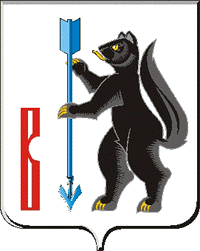 АДМИНИСТРАЦИЯГОРОДСКОГО ОКРУГА ВЕРХОТУРСКИЙП О С Т А Н О В Л Е Н И Еот 29.07.2020г. № 527 г. Верхотурье О подготовке и проведении Дня городаВ соответствии с Федеральным законом от 06 октября 2003 года № 131-ФЗ «Об общих принципах организации местного самоуправления в Российской Федерации», Указом Губернатора Свердловской области от 18 марта 2020 года № 100-УГ «О введении на территории Свердловской области режима повышенной готовности и принятии дополнительных мер по защите населения от новой коронавирусной инфекции (2019-nCoV)», постановлением Главы городского округа Верхотурский от 28.06.2019 № 36 «О дне города», руководствуясь Уставом городского округа Верхотурский,ПОСТАНОВЛЯЮ:1.Провести 8 августа 2020 года мероприятия, посвященные 422-летию со дня основания города Верхотурья.2.Утвердить программу праздничных мероприятий Дня города (прилагается).3.Установить персональную ответственность организаторов мероприятий за соблюдение санитарно-эпидемиологических требований, установленных Указом Губернатора Свердловской области от 18 марта 2020 года № 100-УГ «О введении на территории Свердловской области режима повышенной готовности и принятии дополнительных мер по защите населения от новой коронавирусной инфекции (2019-nCoV)».4.Начальнику Управления культуры, туризма и молодежной политики Администрации городского округа Верхотурский Гайнановой Н.А. обеспечить проведение праздничных мероприятий в соответствии с прилагаемой программой.5.Управлению образования Администрации городского округа Верхотурский (Мамонцева Т.В.):1) обеспечить участие Муниципального бюджетного учреждения дополнительного образования «Центр детского творчества» в праздничном мероприятии;2) организовать выставку цветов и цветочных композиций.6.Муниципальному бюджетному спортивно-оздоровительному учреждению «Спортивный клуб Олимп» (Жиряков П.В.) организовать спортивные мероприятия на городском стадионе 8 августа 2020 года в соответствии с требованиями правил проведения соревнований и безопасности проведения мероприятий с массовым пребыванием людей.7.Отделу по делам гражданской обороны и чрезвычайных ситуаций Администрации городского округа Верхотурский (Терехов С.И.) совместно с Отделом полиции № 33 (дислокация г. Верхотурье) Межмуниципального отдела Министерства внутренних дел России «Новолялинский» (Дуркин С.Ю.) и Отделом надзорной деятельности городского округа Верхотурский, Новолялинского городского округа Управления надзорной деятельности и профилактической работы ГУ МЧС России по Свердловской области (Бармин В.А.) провести обследование всех площадок, где запланировано проведение праздничных мероприятий, на предмет антитеррористической защищенности и противопожарной безопасности, с составлением соответствующего акта.8.Начальнику МКУ «Служба заказчика» (Сидоров В.Н.) обеспечить своевременную уборку мусора.9.Рекомендовать Отделу полиции № 33 (дислокация г. Верхотурье) Межмуниципального отдела Министерства внутренних дел России «Новолялинский» (Дуркин С.Ю.) принять необходимые меры по обеспечению безопасности населения и охране общественного порядка в местах проведения праздничных мероприятий.10.Рекомендовать ГБУЗ СО «ЦРБ Верхотурского района» (Полтавский С.Н.) обеспечить медицинское сопровождение мероприятий в соответствии с прилагаемой программой.11.Рекомендовать жителям и гостям г. Верхотурье соблюдение санитарно-эпидемиологических требований, установленных пунктом 4 Указа Губернатора Свердловской области от 18 марта 2020 года № 100-УГ «О введении на территории Свердловской области режима повышенной готовности и принятии дополнительных мер по защите населения от новой коронавирусной инфекции (2019-nCoV)» (использовать индивидуальные средства защиты дыхательных путей (санитарно-гигиенические маски, респираторы), а также соблюдать дистанцию до других граждан не менее 1,5 метра).12.Опубликовать настоящее постановление в информационном бюллетене «Верхотурская неделя» и разместить на официальном сайте городского округа Верхотурский.13.Контроль исполнения настоящего постановления оставляю за собой.Главагородского округа Верхотурский 						А.Г. ЛихановУтвержденапостановлением Администрациигородского округа Верхотурскийот 29.07.2020г. № 527«О подготовке и проведении Дня города»Программа праздничных мероприятийДня городаОфлайн мероприятия проводятся в соответствии с рекомендациями Роспотребнадзора по профилактике распространения новой коронавирусной инфекции 2019-nCoV:предварительная обработка поверхностей дезинфицирующими средствами в соответствии с графиком;измерение температуры тела сотрудников, приглашенных, участников мероприятий и творческих коллективов;защита органов дыхания с помощью медицинских масок;соответствующая разметка для соблюдения социальной дистанции 1,5-2 метра;наличие антисептиков в помещениях для обработки рук;наличие плана перемещения коллективов и участников мероприятий с целью ограничения контактов.6 августа6 августа6 августа6 августа18:00«Культурный ди@лог» (Л.Ю.Литовских)досуг-верхотурье.рфhttps://vk.com/club58351808Гайнанова Р.Р.Городская площадь7 августа7 августа7 августа15:00«Культурный ди@лог» (Маркова Н.М., Репицына Н.В.-почетные жители города Верхотурье)досуг-верхотурье.рфhttps://vk.com/club58351808Гайнанова Р.Р.ЦК (малый зал)18:00Интеллектуально-развлекательная игра «Мозговой штурм»  18+Каримова А.Р.ЦК(танцевальный зал8 августа8 августа8 августа10:00Онлайн - фотовыставка «Верхотурье в кадре»досуг-верхотурье.рфhttps://vk.com/club58351808Дяйкина В.В.Онлайн11:00Выставка собак  «Дог-шоу»Екимова А.А.Сергеева Ю.Ю.Городская площадь11:00«Культурный ди@лог» (А.Г.Лиханов)досуг-верхотурье.рфhttps://vk.com/club58351808Гайнанова Р.Р.ЦК (малый зал)11:00Радиогазета «Поздравительная»Шевко М.В.11:00Экскурсия на автобусе по городу «Прогулка для души»Ившина Е.Т.В соответствии требованиям  1,5-2 м.12:00Виртуальная выставка работ мастеров народных художественных промыслов и ремесел «Сохраним традиции, возродим промыслы»досуг-верхотурье.рфhttps://vk.com/club58351808https://vk.com/club182428682https://vk.com/club129801029https://vk.com/kultura_verhoturyeПермякова Н.В.Онлайн12:00Онлайн  - фестиваль  лоскутного шитья «Лоскутные узоры Верхотурья»досуг-верхотурье.рфhttps://vk.com/club58351808https://vk.com/club182428682https://vk.com/club129801029https://vk.com/kultura_verhoturyeПермякова Н.В.Онлайн13:00Торжественная часть, посвященная Дню городадосуг-верхотурье.рфhttps://vk.com/club58351808https://vk.com/club182428682Баторина М.В.ЦК – приглашенныеонлайн-трансляция(зрительный зал)14:00Семейный фестиваль книгиГруппа Центральной библиотеки им. Мухлынинадосуг-верхотурье.рфhttps://vk.com/club58351808https://vk.com/club182428682https://vk.com/club129801029https://vk.com/kultura_verhoturyeШевко М.В.Онлайн14:00Работа летней детской площадкиКаримова А.Р.Площадка ЦК14:00Выставки  творческих  работ «Пространство нашего творчества» преподавателей ОИИ ДШИдосуг-верхотурье.рфhttps://vk.com/club58351808https://vk.com/id550048850Головкова Т.В.Онлайн14:00Прямая трансляция радио «Верхотурьее FM»Сиворакша Т.А.15:00Праздничный концерт  «Сердцу милый родной городок»досуг-верхотурье.рфhttps://vk.com/club58351808https://vk.com/id550048850https://vk.com/kultura_verhoturyeГоловкова Т.В.Онлайн(открытая площадка ДШИ)15:00Клуб выходного дня «В кино всей семьёй»Мамедова Н.В.ЦК (зрительный зал)17:00Квест – игра «Городской дозор»	досуг-верхотурье.рфhttps://vk.com/club58351808Каримова А.Р.Городская площадь17:00Концерт вокально-инструментального ансамбля «ВИА Экспромт» (прямая трансляция)досуг-верхотурье.рфhttps://vk.com/club58351808https://vk.com/id550048850https://vk.com/kultura_verhoturye  https://vk.com/club182428682Перешкайлов А.В.Городская площадь(открытая площадка)18:00Флешмоб «Горжусь тобой мой город»досуг-верхотурье.рфhttps://vk.com/club58351808https://vk.com/id550048850https://vk.com/kultura_verhoturye  https://vk.com/club182428682Баторина М.В.Онлайн20:00Конкурс современной молодёжной культуры «Убойный ритм»досуг-верхотурье.рфhttps://vk.com/club58351808https://vk.com/id550048850https://vk.com/kultura_verhoturye  https://vk.com/club182428682Гайнанова Р.Р.Городская площадь, онлайн-трансляция,(открытая площадка)21:00Взрослый караоке - клуб «На бис!»Дяйкина В.В.ЦК онлайн (малый зал)в течение дня День города Верхотурья «Как это было» (2017,2018,2019гг.)досуг-верхотурье.рфhttps://vk.com/club58351808Захаров С.В.Онлайнв течение дняПоздравительная открытка от литературного объединения «Кликун» «В краю золотых куполов. Всем сердцем с тобой, мой город родной!»досуг-верхотурье.рфhttps://vk.com/club58351808https://vk.com/kultura_verhoturyeЧащина Л.В.Пермякова Н.В.Зеленюк Н.С.Онлайн